VSTUPNÍ ČÁSTNázev moduluPalubní síť vozidla - datové sběrnice - teorieKód modulu39-m-4/AB97Typ vzděláváníOdborné vzděláváníTyp modulu(odborný) teoreticko–praktickýVyužitelnost vzdělávacího moduluKategorie dosaženého vzděláníL0 (EQF úroveň 4)H (EQF úroveň 3)Skupiny oborů39 - Speciální a interdisciplinární obory26 - Elektrotechnika, telekomunikační a výpočetní technikaKomplexní úlohaMěření elektrických parametrů sběrnice CAN BUSObory vzdělání - poznámky39-41-L/01 AutotronikDélka modulu (počet hodin)12Poznámka k délce moduluPlatnost modulu od30. 04. 2020Platnost modulu doVstupní předpokladyZákladní znalosti elektrotechniky a Ohmova zákona získané po prvním ročníku oborů. Absolvování modulů Palubní síť 1 teorie a Palubní síť 1 praxe.JÁDRO MODULUCharakteristika moduluObecným cílem modulu je dosáhnout znalostí žáka pro práci na palubní síti, kde rozlišuje jednotlivá vedení a dokáže přesně určit dle el. schématu souvislosti vedení, svorkovnic a komponentů, dokáže ze schématu určit napájení, signály a definovat postup měření multimetrem a osciloskopem a posoudit výsledky měření  

má  znalosti pro diagnostiku sběrnice CAN BUS a LIN BUS jak sériovou tak paralelní a dokáže použít informace z dokumentace, přiřadí měřící body a chápe měření osciloskopem při kontrole signálů, žák má znalosti pro hledání závad, posuzování stavu a provádění opravy na sběrnicipalubní síť - sestavasběrnice diagnostikaOčekávané výsledky učeníŽák:po ukončení modulu bude mít teoretické znalosti pro  práce spojené s pokročilejší diagnostikou, servisem a opravami na CAN BUS zejména práce jako komunikace s řídícími jednotkami, porovnáváním hodnot dle dokumentace a identifikace jednoduchých závaddokáže přiřadit jednotlivé komponenty dle elektrických schémat a posouzení součásti z pohledu její funkčnostizná zásady manipulace s kabeláží a konektory, základní opravy kabeláže, krimlování konektorů,  uvědomovat si vliv rušení na palubní síťObsah vzdělávání (rozpis učiva)palubní síť datové sběrnice - sestavasběrnice diagnostikaUčební činnosti žáků a strategie výukystrategie výuky je formou teoretické výuky dosáhnout u žáka vědomostí potřebných pro zvládnutí učiva moduluučební činností žáka je teoretická výuka, zápis do sešitu, studování literaturyžák pracuje s dokumentací a učebními texty zahrnující pokročilejší diagnostikou, servis a opravy  na CAN BUS zejména práce jako komunikace s řídícími jednotkami, porovnáváním hodnot dle dokumentace a identifikace jednoduchých závadve schématech  vyhledává jednotlivá propojení a komponentypři práci s dokumentací vyhledává správné postupy pro opravy a určuje vliv rušeníZařazení do učebního plánu, ročník3. ročníkVÝSTUPNÍ ČÁSTZpůsob ověřování dosažených výsledkův písemné práci popíše žák práce spojené s pokročilejší diagnostikou, servisem a opravami na CAN BUS zejména práce jako komunikace s řídícími jednotkami, porovnáváním hodnot dle dokumentace a identifikace jednoduchých závadv testu dokáže přiřadit jednotlivé komponenty dle elektrických schémat a posouzení součásti z pohledu její funkčnostipři ústním zkoušení popíše zásady manipulace s kabeláží a konektory, základní opravy kabeláže, krimlování konektorů a vliv rušení na palubní síťZpůsob ověřování s ohledem na očekávané výsledky učení:po ukončení modulu bude mít teoretické znalosti pro  práce spojené s pokročilejší diagnostikou, servisem a opravami na CAN BUS zejména práce jako komunikace s řídícími jednotkami, porovnáváním hodnot dle dokumentace a identifikace jednoduchých závad - ověřováno formou praktického předvedení dle modelových situací a ústního zkoušenídokáže přiřadit jednotlivé komponenty dle elektrických schémat a posouzení součásti z pohledu její funkčnosti - ověřováno formou praktického předvedení dle modelových situacídodržuje zásady manipulace s kabeláží a konektory, základní opravy kabeláže, krimlování konektorů, uvědomuje si vliv rušení na palubní síť - ověřováno formou praktického předvedení dle modelových situacíKritéria hodnoceníAbsence do 25 %V testu zvládne do úspěšnosti nad 50 %; test je složen z otázek na přiložená schémata V písemné zkoušce prokáže znalosti na zmíněné témata  Celková známka za modul je průměr zkoušek Dokáže popsat komponenty a princip:palubní síť datové sběrnice - sestavasběrnice diagnostikapopíše sestavu datových sběrnic, způsoby diagnostiky CAN BUS, rozeznává sériovou a paralelní diagnostiku, popíše možnosti oprav kabeláže, popíš vliv rušení na sběrnici.Kritéria hodnocení s ohledem na očekávané výsledky učení (v praktickém ověřování):Výborný - diagnostikuje i složitější postupy, je schopen samostatné práce, odvedenou práci dokáže zkontrolovat a zhodnotit.Chvalitebný - ovládá dobře stanovené postupy, postupuje s chybami detaily problematiky, chápe podstatné souvislosti mezi jevy a dokáže je vysvětlit, je schopen pracovat samostatně s dozorem pedagoga.Dobrý - ovládá látku, ovládá některé detaily problematiky, byť s možnými chybami, dopouští se chyb, je schopen práce pod dozorem pedagoga v jednodušších případech pracuje samostatně.Dostatečný - látku příliš neovládá, dopouští se chyb. Chápe podstatu problému, není si však vědom souvislostí a detailů. Pracuje správně pouze pod dozorem pedagoga.Nedostatečný - látku neovládá, není schopen práce ani pod dohledem.Doporučená literaturaPrezentace školení Škoda Bosch Scania č. 10 Datové sběrnicePoznámkyPro úspěšnou realizaci výuky je vhodná učebna s projektorem, prezentace, učební pomůcky ve formě částí a komponentů datové sběrniceObsahové upřesněníOV RVP - Odborné vzdělávání ve vztahu k RVPMateriál vznikl v rámci projektu Modernizace odborného vzdělávání (MOV), který byl spolufinancován z Evropských strukturálních a investičních fondů a jehož realizaci zajišťoval Národní pedagogický institut České republiky. Autorem materiálu a všech jeho částí, není-li uvedeno jinak, je Jan Slanina. Creative Commons CC BY SA 4.0 – Uveďte původ – Zachovejte licenci 4.0 Mezinárodní.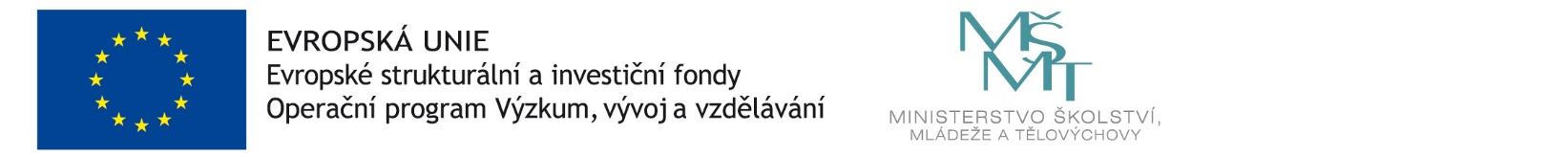 